Scoil Bhríde,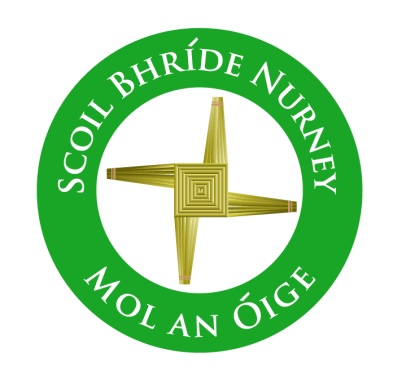 Nurney,County Kildare.Tel/Fax: (045)526767Email: sbnurney@gmail.com www.nurneyns.comRoll no: 16345A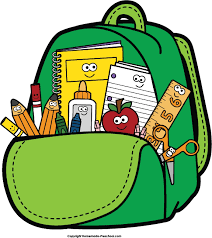 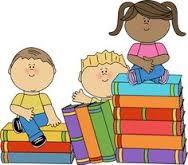 1st Class 2022 – 2023Book ListTo aid with the cost of school books there is a Book Rental Scheme in operation in our school. Please check our school website www.nurneyns.com on how to pay the annual membership and sign up to this cost saving scheme each year. If, however you decide not to pay the annual membership and sign up to this cost saving scheme, listed below is the 1st class school books you will need to purchase for your child for this school year.New Wave Mental Maths 1st Class (Prim-Ed)Busy at Maths 1 (Fallons)Small World – History, Geography and Science – 1st class (Fallons)Ready to Write C1 (introduction to cursive) (EDCO)Starlight 1st Class Combined Reading and Skills Book (Folens)Starlight 1st Class Skills Book (Folens)Starlight 1st Class Core Reader (Folens)Céim ar Chéim Reader – Ag an Zú (Fallons)Thank you for your co-operation and looking forward to a great year ahead! 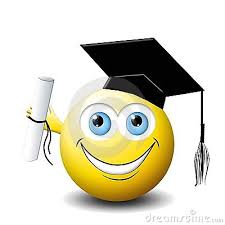 Jennifer BehanClass Teacher